ATIVIDADE DE INGLÊS - 2º ANO – 03/05 A 07/05CATANDUVAS, MAY 03RD  2021TODAY IS MONDAY A NEW FRIEND – UMA NOVA AMIGAOUÇA NOVAMENTE OS DIÁLOGOS TRABALHADOS NA AULA ANTERIOR E REPITA AS FRASES. AGORA, VEJA ALGUNS WELCOME CARDS – CARTÕES DE BOAS-VINDAS. OBSERVEM AS IMAGENS E AS FRASES. 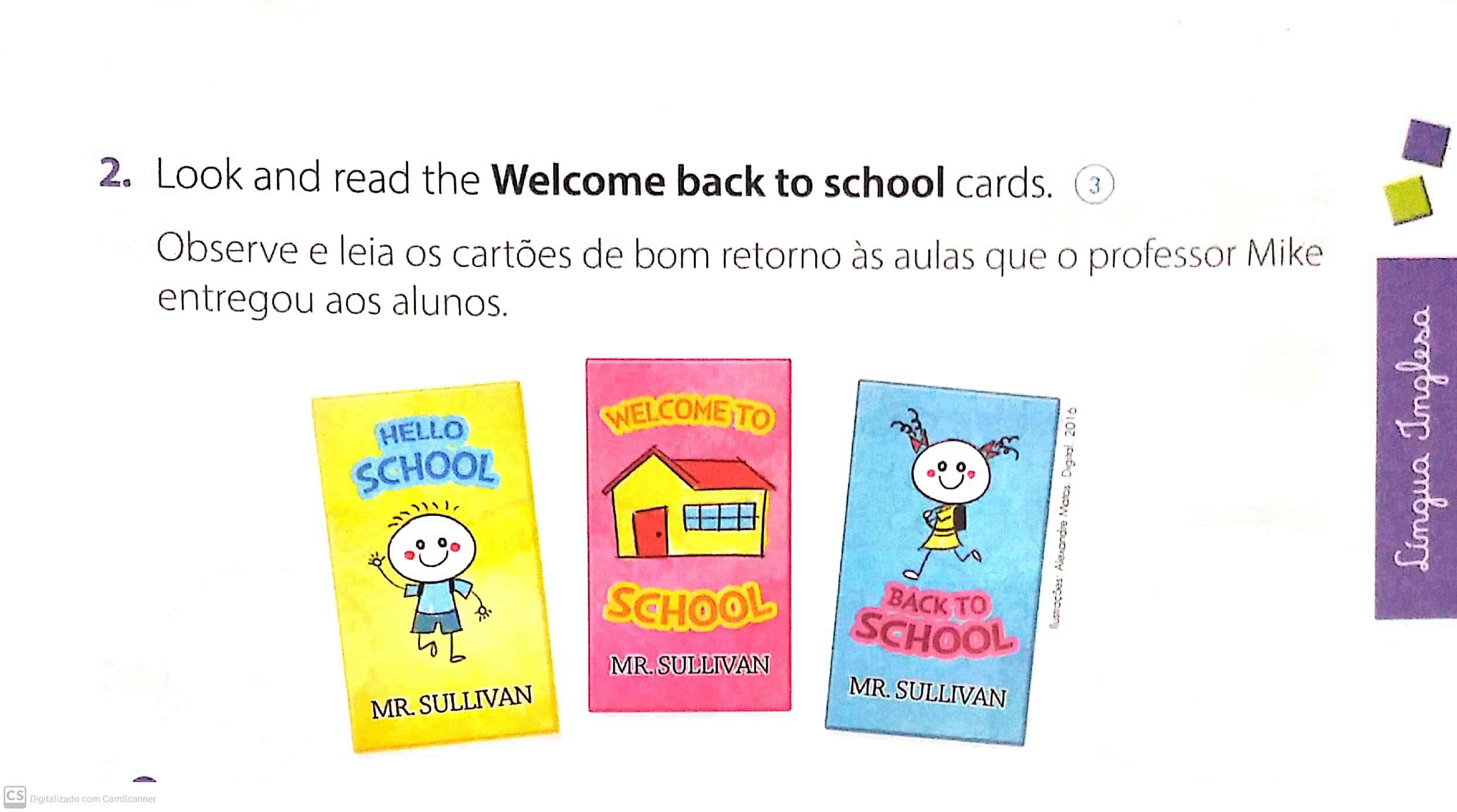 COM A AJUDA DE ALGUÉM DE SUA FAMÍLIA, OBSERVE E FAÇA A LEITURA DO BOOKLET (LIVRETO) RELACIONADO AOS WELCOME CARDS – CARTÕES DE BOAS – VINDAS. 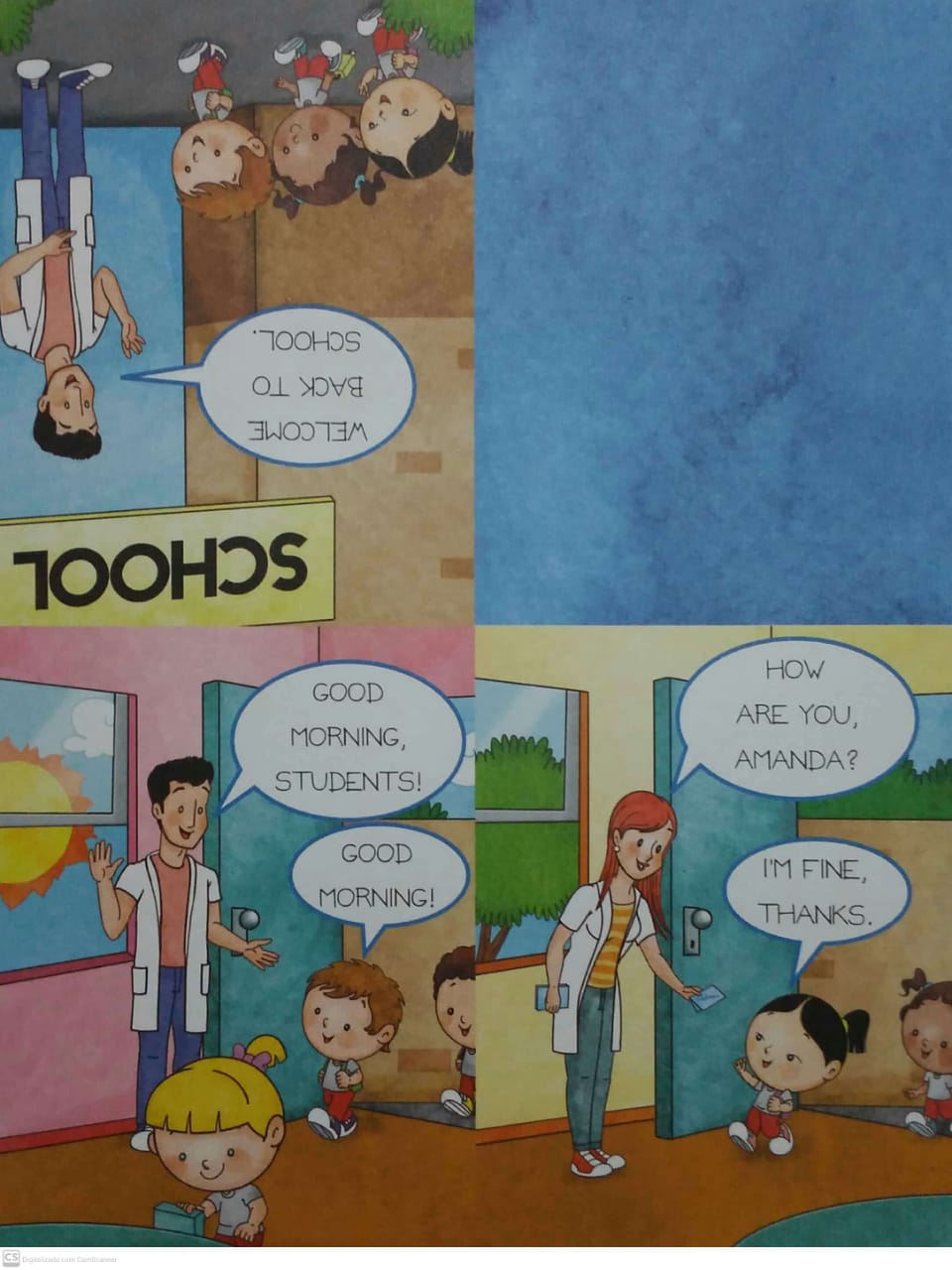 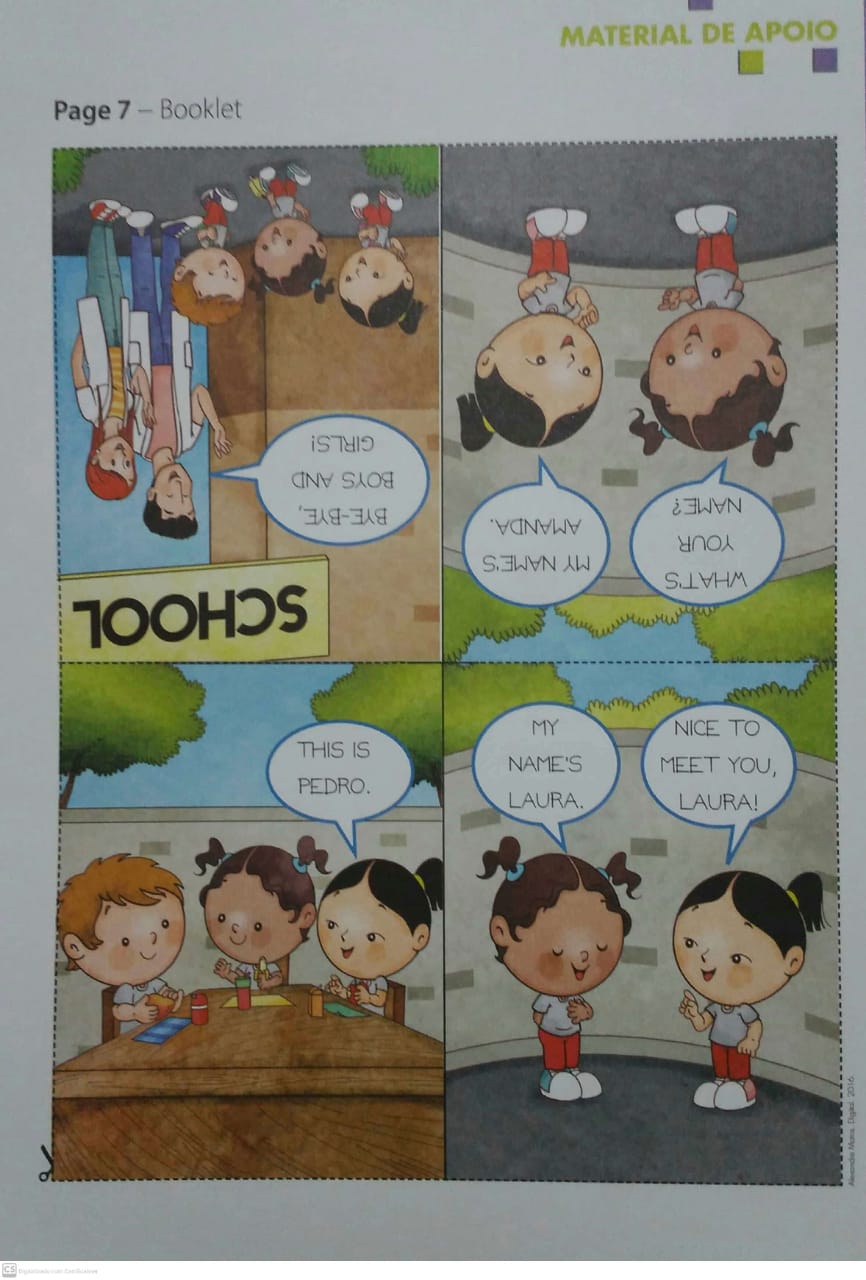 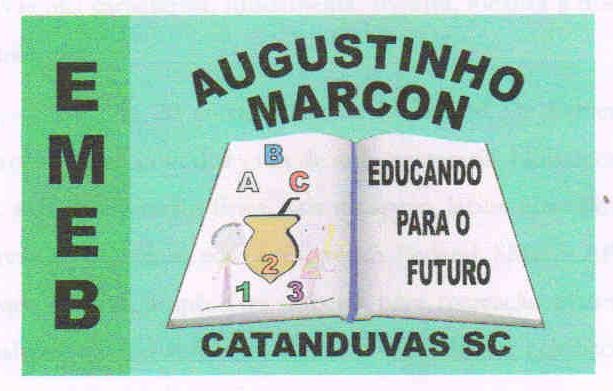 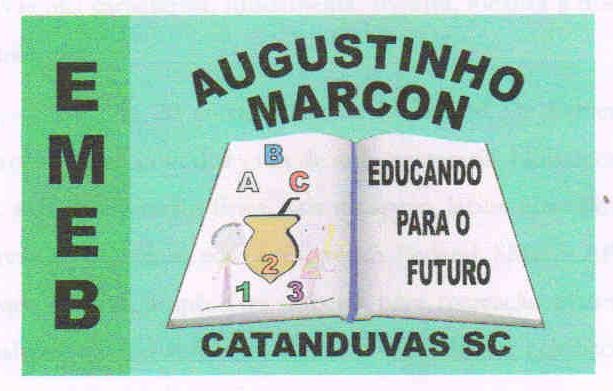 Escola Municipal de Educação Básica Augustinho Marcon. Catanduvas, maio de 2021.Diretora: Tatiana Bittencourt Menegat.Assessora Técnica Pedagógica: Maristela Apª. Borella Baraúna. Assessora Técnica Administrativa: Margarete Petter Dutra.Professora: Jaqueline Demartini. Aluno:........................................................Disciplina: Inglês